Shapes of moleculesQUESTION: For each of the molecules shown in the tablei) name the shape of each molecule ii) state the bond angles©  https://www.chemical-minds.comNCEA questions and answers reproduced with permission from NZQABCl3COBr2F2CO AsF3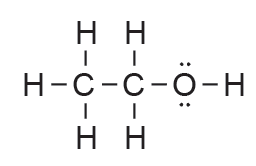 shape around C and O atoms?CCl3FN2ONOClHOClNH3N2H4CH4AsH3NF3BF3PF3CCl4PH3CO2H2CO (or CH2O)H2OCH2Br2 or CH2Cl2CS2O2CH3Br or CH3ClSO2XO2(where X has 4 valence electrons)YO2(where Y has 6 valence electrons)NCl3PBr3 or PCl3H2SCOCl2OCl2 aka Cl2OSiCl4HCNSF2F2O or OF2N2